МИНОБРНАУКИ РОССИИФЕДЕРАЛЬНОЕ ГОСУДАРСТВЕННОЕ БЮДЖЕТНОЕ ОБРАЗОВАТЕЛЬНОЕ УЧРЕЖДЕНИЕ ВЫСШЕГО ОБРАЗОВАНИЯ«ВОРОНЕЖСКИЙ ГОСУДАРСТВЕННЫЙ УНИВЕРСИТЕТ» (ФГБОУ ВО «ВГУ»)УТВЕРЖДАЮДекан факультета философии и психологии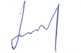 	Бубнов Ю.А.подпись27.05.2024 г.ПРОГРАММА ПРАКТИКИ	Б2.О.01(У) Учебная практика, ознакомительная	Код и наименование(тип) практики/НИР в соответствии с учебным планомКод и наименование специальности:	37.05.02 Психология служебной деятельности	Специализация: Психологическое обеспечение служебной деятельности в экстремальных условиях	Квалификация выпускника: психолог	Форма обучения: очная	Кафедра, отвечающая за реализацию практики: общей и социальной психо- логии факультета философии и психологии	Составители программы: Тужикова Вера Иосифовна	ФИО, ученая степень, ученое званиеРекомендована: научно-методическим советом факультета философии и	  психологии, протокол от 29.05.2024, № 1400-05	(наименование рекомендующей структуры, дата, номер протокола,отметки о продлении вносятся вручнуюУчебный год: 2026/2027_	Семестр(-ы): 6_Цели и задачи практики:Целями практики являются:формирование у обучающихся профессиональных знаний и умений, элементов компетенций в решении практических задач психологического обеспечения управления, служебной деятельности личного состава и служебных подразделений в сферах правоохранительной деятельности, обороны, безопасности личности, общества и государства;приобретение профессиональных умений планирования, реализации, контроля и анализа профессиональной деятельности психолога.Задачи практики:изучение	обучающимися	опыта	работы	психологов	разных	служебных подразделений;приобретение практикантами опыта работы в качестве практических психологов служебных подразделений;участие в решении комплексных задач психологической службы конкретного служебного подразделения;выработка первичных профессиональных умений планирования, организации и проведения различных психологических мероприятий в служебном подразделении;укрепление связи теоретических знаний, полученных обучающимися при изучении психологических дисциплин, с решением комплексных задач психологической службы конкретного служебного подразделения;развитие профессионального мышления и самосознания будущих психологов, стимулирование их активности, направленной на гуманизацию общества;формирование у практикантов профессиональной позиции психолога, освоение профессиональной этики;приобретение обучающимися опыта рефлексивного отношения к своему труду, осмысление необходимости профессионального самосовершенствования и личностного развития.Место практики в структуре ОПОПУчебная практика, ознакомительная относится к обязательной части блока Б2.Приступая к прохождению практики, студенты должны иметь подготовку по дисциплине «Частная психодиагностика». У студентов должны быть сформированы элементы следующих компетенций:– способен осуществлять комплексное исследование и диагностику психических свойств и состояний, особенностей развития различных сфер личности, а также профессиональной среды с учетом нормативной регламентации и этических принципов деятельности психолога, изучать психологический климат, анализировать формы организации взаимодействия в служебных коллективах, составлять психодиагностические заключения и рекомендации по их использованию (ОПК-5), а именно ОПК-5.2 проводит комплексное психологическое исследование и психологическую диагностику личности и профессиональной среды - в части владения навыками проведения психодиагностического исследования; ОПК-5.3 учитывает и реализует нормативную регламентацию и этические принципы диагностической работы психолога – в части знания нормативной регламентации и этических принципов психодиагностической работы и ОПК-5.4 составляет психодиагностические заключения и рекомендации по их использованию – в части знания структуры психодиагностического заключения и особенностей разработки рекомендаций по использованию данных психологического обследования личности.Учебная практика, ознакомительная в блоке «Практики» является предшествующей для «Производственной практики по профилю профессиональной деятельности».Вид практики, способ и форма ее проведенияВид практики: учебная.Способ проведения практики: стационарная.Форма проведения практики: непрерывная.Планируемые результаты обучения при прохождении практики (знания, умения, навыки), соотнесенные с планируемыми результатами освоения образовательной программы (компетенциями) и индикаторами их достижения:Объем практики в зачетных единицах/час. (в соответствии с учебным планом) —6 ЗЕТ_/_216 часов.Форма промежуточной аттестации (зачет/зачет с оценкой/экзамен) – зачет с оценкой.Трудоемкость по видам учебной работыСодержание практики (или НИР)* – содержание разделов, реализуемых в форме практической подготовки (ПП).Перечень	основной	и	дополнительной	литературы,	ресурсов	интернет, необходимых для прохождения практикиб) дополнительная литература:в) информационные электронно-образовательные ресурсы (официальные ресурсы интернет)*:Образовательные технологии, применяемые при проведении практики и методические указания для обучающихся по прохождению практикиПрактика проводится в форме контактной и самостоятельной работы. При реализации учебной практики, ознакомительной используются следующие образовательные технологии: логическое построение выполняемой практической профессиональной деятельности психолога, установление межпредметных связей, актуализация личного и учебно-профессионального опыта обучающихся. Применяются разные типы контактной работы с обучающимися (установочные и заключительные конференции, информирование студентов о программе предстоящей практической подготовки, лекции-консультации по оформлению отчетной документации, и др.). В рамках самостоятельной работы используются следующие интерактивные формы: групповое обсуждение, метод case-stady (анализ и решение профессиональных ситуационных задач), работа в микрогруппах, а также наблюдение на рабочем месте психолога-практика.Применяются электронное обучение и дистанционные образовательные технологии в части сопровождения выполнения программы практики, самостоятельной работы обучающихся, прохождения текущей аттестации. Обучающиеся используют электронные ресурсы портала «Электронный университет ВГУ» – Moodle:URL:http://www.edu.vsu.ru/, а именно электронный курс «Учебная практика, ознакомительная» – https://edu.vsu.ru/course/view.php?id.Для реализации учебной практики используются следующие информационные технологии, включая программное обеспечение и информационно-справочные системы:Аппаратно-программный психодиагностический комплекс «Мультипсихометр». Контракт № 3010-07/44-20 от 29.06.2020 с ООО «РУССКИЙ ИНТЕГРАТОР» (Воронеж);бессрочный.Программный комплекс «Psychometric Expert–9 Practic+ версии» (на 15 пользователей). Контракт № 3010-07/41-20 от 23.06.2020 с ООО «РУССКИЙ ИНТЕГРАТОР» (Воронеж), неисключительные (пользовательские) лицензионные права, бессрочная лицензия.Прикладной пакет программ статистического анализа данных (начального уровня) Statistica Basic Academic 13.0 for Windows Ru (локальная версия на 15 пользователей).Контракт № 3010-07/41-20 от 23.06.2020 с ООО «РУССКИЙ ИНТЕГРАТОР» (Воронеж),бессрочная лицензия для локальной установки.Прикладной пакет программ статистического анализа данных (углубленного уровня) Statistica Ultimate Academic 13.0 for Windows Ru (локальная версия на 11 пользователей). Контракт № 3010-07/41-20 от 23.06.2020 с ООО «РУССКИЙ ИНТЕГРАТОР» (Воронеж),бессрочная лицензия для локальной установки.ПО Интерактивное учебное пособие «Наглядная математика». Контракт № 3010- 07/22-16 от 23.03.2016 с ООО «Информационные технологии» (ООО «Интех», Воронеж); бессрочный.Неисключительная лицензия на ПО Microsoft Office ProPlus 2019 RUS OLP NL Acdmc. Договор №3010-16/24-19 от 01.04.2019 с ООО «БалансСофт Проекты» (Ульяновск); бессрочный.WinPro 8 RUS Upgrd OLP NL Acdm. Договор №3010-07/37-14 от 18.03.2014 с ООО«Перемена» (Воронеж); бессрочная лицензия.Программы для ЭВМ МойОфис Частное Облако. Лицензия Корпоративная на пользователя для образовательных организаций. Договор №3010-15/972-18 от 08.11.2018 с АО «СофтЛайн Трейд» (Москва); лицензия бессрочная.Справочная правовая система «Консультант Плюс» для образования, версия сетевая. Договор о сотрудничестве №14-2000/RD от 10.04.2000 с АО ИК «Информсвязь- Черноземье» (Воронеж); бессрочный.Справочная правовая система «Гарант – Образование», версия сетевая. Договор о сотрудничестве №4309/03/20 от 02.03.2020 с ООО «Гарант-Сервис» (Воронеж); бессрочный.Методические указания для обучающихся по прохождению практики.Составляя индивидуальный план практики, важно помнить, что он должен охватывать весь период практики. В графе «Дата (период выполнения)» указываются число и месяц каждого дня практики (возможно указание периода, охватывающего несколько дней, если в эти дни выполняется какой-то определенный вид работы). В графе «Ожидаемый результат работы» следует указать, что даст данный вид работы практиканту (приобретение и расширение профессиональных умений, навыков, компетенций). Графа «Примечания» может содержать информацию об изученной литературе, об изменении сроков выполнения работы, специфике выполнения конкретного вида работы, используемых методах и т.п.Изучая психологическую службу организации – базы практики, важно отразить в отчетном документе следующее:специфику организации, решаемые ею задачи;место психологической службы в структуре организации, краткая историческая справка;документы,	регламентирующие	деятельность	психологической	службы организации;цели и задачи психологической службы, ее административное и методическое управление;группы потребителей психологических услуг;направления деятельности психологической службы, закрепленные за ней нормативно;функциональные обязанности психологов службы;материальная и методическая оснащенность психологической службы;основные проблемы и перспективы развития психологической службы;предложения практиканта о проблемах и перспективах развития психологической службы организации – базы практики.Для	квалифицированного	анализа	психологической	службы	в	конкретной организации следует изучить все доступные нормативные документы, действующие в нейВыполняя	реконструкцию	экспертно-диагностического	направления деятельности  психолога  базы  практики,  требуется  описать  основные  направленияпрофессиональной деятельности и функциональные обязанности психолога базы практики, место психодиагностической работы в должностных обязанностях работника. Приступая к характеристике экспертно-диагностического направления профессиональной деятельности психолога следует последовательно и содержательно описать процедуру деятельности, выделив в ней подготовительный этап, основной этап выполнения работы и завершающий этап.Описывая подготовительный этап деятельности психолога, следует указать, чем/кем инициируется работа (заранее утвержденным планом, запросом смежника, клиента и т.п.), какие методические средства используются для решения поставленной проблемы, как обеспечиваются необходимые условия для ее реализации, что предшествует основной деятельности психолога.Характеристика основного этапа выполнения работы предполагает описание собственно психодиагностической процедуры, реализуемой психологом базы практики. В этой части реконструкции деятельности психолога базы практики следует указать, какие общепсихологические знания необходимы для успешного выполнения данной работы.Изучая завершающий этап реконструируемого направления деятельности психолога, необходимо указать, как фиксируются данные, полученные в ходе работы, кому они адресуются, кто может ими воспользоваться.Схема анализа, приведенная выше, может быть изменена и дополнена с учетом специфики организации – базы практики.Реконструкция экспертно-диагностического направления профессиональной деятельности психолога базы практики предполагает формулирование практикантом рекомендаций по совершенствованию данного вида деятельности с учетом возможности применения общепрофессиональных знаний, знаний различных отраслей психологии в его реализации.Работа с методическим инструментарием психологической службы организации– базы практики предполагает тщательное изучение всего арсенала методических средств, используемых психологом базы практики. В задачи обучающегося входят практическое ознакомление с методиками, использование нескольких из них для исследования и составлении психологического заключения. Отчет о работе с методическим инструментарием психологической службы организации – базы практики содержит перечисление и краткий анализ психодиагностического инструментария, использующегося на базе практики. Все освоенные методики классифицируются на группы по целям их использования. При подготовке отчета практикант должен раскрыть общую характеристику, возможности и специфику применения каждой из изученных методик, в том числе описать возможности их применения на конкретной базе практики.Приступая к исследованию личности с помощью методического инструментария базы практики, следует сформулировать цель психодиагностического обследования, разработать его программу, подобрать методики, необходимые для реализации программы исследования личности, подготовить макеты протоколов, согласно содержанию одного из учебных заданий, входящих в фонд оценочных средств. (в качестве испытуемого выступает сам практикант или другой студент его подгруппы).Заключение по итогам психологического анализа личности двух испытуемых должно содержать рекомендации по использованию полученных данных в психологическом сопровождении служебной деятельности испытуемых.Материально-техническое обеспечение практики:Лаборатория практической психологии для проведения занятий семинарского типа, помещение для хранения и профилактического обслуживания учебного оборудования (г. Воронеж, проспект Революции, д. 24, ауд. 307(4)): специализированная мебель, профессиональный компьютерный полиграф (ПКП) «Диана-04» в базовой комплектации с креслом для полиграфического обследования СКО-02; оборудование для проведения психодиагностического исследования – программный комплекс «Psychometric Expert–9 Practic+   версии»;   аппаратно-программный   психодиагностический   комплекс«Мультипсихометр»; компьютерные психодиагностические методики (Методика экспресс- диагностики Мороз, Методика экспресс-диагностики Сигнал, Психосемантическая диагностика скрытой мотивации (ПДСМ), Ко-терапевтическая система Келли-98, Комплексная социально-психологическая диагностика группы и др.), устройство психофизиологического тестирования «Психофизиолог» УПФТ-1/30-«Психофизиолог», комплект для комплексной аудиовизуальной стимуляции «Профессиональный», аппарат психоэмоциональной коррекции АПЭК-6, цветодинамический проектор «Плазма-250», аппарат аудиовизуальной стимуляции типа «Voyager», прибор биологической обратной связи «Релана»; 1 компьютер Intel Celeron CPU; ноутбук Dell Inspiration, ноутбук ASUS X51RL, ноутбук HP Probook 450 G6; принтер HP Laser Jet 1300; сканер Hewlett Packard, экран для проектора.Компьютерный класс (кабинет информационных технологий №2) для проведения индивидуальных и групповых консультаций, аудитория для самостоятельной работы, помещение для хранения и профилактического обслуживания учебного оборудования (г.Воронеж, проспект Революции, д.24, ауд. 303): специализированная мебель, 15 персональных компьютеров CORE I5-8400 / B365M PRO4 / DDR4 8GB / SSD 480GB / DVI/HDMI/VGA/450Вт / Win10pro / GW2480, интерактивная панель Lumien, 72", МФУ лазерное HP LaserJet Pro M28w(W2G55A).Материально-техническая база профильной организации (профильного подразделения организации) – базы практики.Оценочные средства для проведения текущей и промежуточной аттестации обучающихся по практикеПорядок оценки освоения обучающимися программы практики определяется содержанием следующих разделов практики:Типовые оценочные средства и методические материалы, определяющие процедуры оцениванияТекущий контроль успеваемостиКонтроль успеваемости по дисциплине осуществляется с помощью комплекта практических заданий.Комплект практических заданий № 1Комплект практических заданий № 2Описание технологии проведения.Текущие аттестации проводятся в соответствии с Положением о текущей аттестации обучающихся по программам высшего образования Воронежского государственного университета – в форме выполнения практических заданий. Критерии оценивания приведены ниже. Практические задания выполняются обучающимися самостоятельно в виде письменных работ с последующей проверкой групповым руководителем практики.Результаты текущих аттестаций учитываются при проведении промежуточной аттестации (зачета с оценкой).В условиях применения электронного обучения и дистанционных образовательных технологий все выполняемые задания текущих аттестаций (практические задания) обучающиеся вывешивают для проверки в личных кабинетах в электронном курсе«Учебная  практика,  ознакомительная».  –  https://edu.vsu.ru/course/view.php?id  (портал«Электронный университет ВГУ». – Moodle:URL:http://www.edu.vsu.ru/).Требования к выполнению заданий (шкалы и критерии оценивания).Критерии оценки компетенций (результатов обучения) при текущих аттестаций (выполнении практических заданий):оценка «отлично» выставляется, если практическое задание выполнено в полном соответствии с базовыми положениями и требованиями современной психологии: имеет адекватную структуру, содержание представлено полно и корректно;оценка «хорошо» выставляется, если практическое задание выполнено в полном соответствии с базовыми положениями и требованиями современной психологии: имеет адекватную структуру, содержание представлено достаточно полно и корректно, имеются отдельные недочеты;оценка «удовлетворительно» выставляется, если практическое задание выполнено с нарушением базовых положений и требований современной психологии: имеет не до конца адекватную структуру; содержание представлено недостаточно полно и корректно, допущены неточности и профессиональные ошибки;оценка «неудовлетворительно» выставляется, если практическое задание выполнено с нарушением базовых положений и требований современной логии: имеет неадекватную структуру, содержание представлено неполно и некорректно, допущены грубые профессиональные ошибки.Промежуточная аттестацияПромежуточная аттестация по практике включает подготовку отчетной документации по реализованным практическим заданиям. Отчетная документация содержит следующие составляющие:Индивидуальный план практики.Анализ психологической службы базы практики.Описание реконструкции экспертно-диагностического направления профессиональной деятельности психолога базы практики.Отчет о работе с методическим инструментарием базы практики.Заключения по итогам психологического анализа личности двух испытуемых с рекомендациями по использованию полученных данных в психологическом сопровождении служебной деятельности испытуемых.Отчет по практике.Структура и содержание отчетапо учебной практике, ознакомительнойВ отчете необходимо отразить основные итоги и выводы по практике в соответствии с предложенными ниже пунктами.Анализ профессиональной деятельности.Перечисление и краткий анализ выполненных в ходе практики видов работ. Описание и анализ видов дополнительных работ, не указанных в программе практики, но выполненных студентом по заказу организации.Оценка проделанной работы, наиболее важных, с точки зрения практиканта, моментов профессиональной деятельности. Освоенные профессиональные приемы и методы работы практического психолога, в том числе адаптированные или модифицированные практикантом, элементы сформированных профессиональных компетенций. Примеры удачных профессиональных действий. Анализ встретившихся затруднений, их причин и путей преодоления.Анализ собственного профессионального развития в период практики.Самоанализ степени успешности практической деятельности, осуществлявшейся в каждом из основных направлений работы психолога: Перечисление видов работ, вызвавших наибольшую сложность с указанием причин встретившихся затруднений и использованных путей и способов их преодоления.Описание тех изменений, которые произошли в профессиональных знаниях, умениях, навыках и мотивации обучающегося за время практики. Самоанализпрофессионально важных качеств, необходимых, по мнению практиканта, для успешного выполнения практической деятельности психолога. Характеристика новых профессионально важных качеств, появившихся у студента в период практики.Оценка влияния, оказанного практикой на отношение к профессии психолога, к себе как будущему профессионалу.Общие выводы по практике.Роль и значение учебной практики, ознакомительной в становлении обучающегося как психолога-профессионала.Оценка зависимости успешности прохождения практики от содержания и форм учебно-профессиональной деятельности на предшествующих этапах обучения в университете. Перечень учебных дисциплин, знания которых использовались обучающимся в процессе прохождения практики и которые помогали справляться с поставленными задачами.Задачи дальнейшего профессионального самообразования и самовоспитания.Предложения и пожелания по совершенствованию организации и содержания учебной практики, ознакомительной учебного процесса в целом на факультете философии и психологии.Описание технологии проведенияК вышеуказанным отчетным документам прилагается: письменный отзыв группового руководителя о работе студента на практике, в том числе с характеристикой выполнения им заданий, составляющих фонд оценочных средств, и рекомендуемой оценкой.Отчетная документация, заверенная групповым руководителем, предоставляется не позднее даты окончания практики.В условиях применения электронного обучения и дистанционных образовательных технологий вся отчетная документация вывешивается практикантами для проверки в личных кабинетах в электронном курсе «Учебная практика,  ознакомительная».  –  URL:https://edu.vsu.ru/course/view.php?id  (портал«Электронный университет ВГУ». – Moodle:URL:http://www.edu.vsu.ru/).Требования к выполнению заданий (шкалы и критерии оценивания).Для оценивания результатов обучения при промежуточной аттестации (на зачете с оценкой) используются следующие показатели:систематичность работы студента в период практики, степень его ответственности в ходе выполнения всех видов профессиональной деятельности психолога:своевременная подготовка индивидуального плана практики;систематическое посещение и анализ мероприятий, проводимых психологом базы практики и студентами группы;своевременная разработка необходимых для работы программ и других документов;регулярное и своевременное выполнение все видов деятельности практического психолога, запланированных студентом на период практики, а также тех, к выполнению которых его привлекал психолог базы практики;отсутствие срывов в установленных сроках выполнения плана в целом и отдельных запланированных видов работы;уровень профессионализма (профессиональные качества, знания, умения, навыки и компетенции), демонстрируемый практикантом:умение выделять и формулировать цели и задачи психологической деятельности в их взаимосвязи;	– адекватное применение психологических знаний на практике;	умение устанавливать продуктивный психологический контакт с клиентами базы практики, коллегами-психологами и конструктивно разрешать возникающие конфликтные ситуации;адекватная рефлексия выполняемой профессионально-психологической деятельности (в процессе проведения различных психологических мероприятий и в ходе последующего их обсуждения с руководителем практики от кафедры, психологом базы практики и студентами группы);соблюдение организационных и дисциплинарных требований, предъявляемых к студенту-практиканту:посещение установочной и заключительной конференций;посещение консультаций руководителя от кафедры в ходе практики;–своевременность реализации индивидуального плана практики;своевременное предоставление отчетной документации в полном объеме (не позднее даты окончания практической подготовки) и в полном соответствии с предъявляемыми программой практики требованиями к ее содержанию и качеству оформления;выполнение на положительные оценки всех заданий, составляющих фонд оценочных средств для проведения промежуточной аттестации по практике.Зачет с оценкой по итогам практики выставляется студенту руководителем практики от кафедры после проверки отчетной документации и проведения заключительной конференции.Для оценивания результатов обучения на зачете с оценкой используется 4- балльная шкала: «отлично», «хорошо», «удовлетворительно», «неудовлетво- рительно».Соотношение показателей, критериев и шкалы оценивания результатов обучения.Факты невыполнения требований, предъявляемых к студенту во время практики и отраженных в вышеперечисленных критериях и показателях, фиксируются вместе с рекомендуемой оценкой в отзыве группового руководителя.Если обучающийся не выполняет программу практики в установленном объеме и в сроки, определенные графиком учебного процесса, без уважительной причины (эти факты фиксируются в отзыве группового руководителя вместе с рекомендуемой оценкой), он не получает зачет с оценкой по данному виду учебной работы. В случае невыхода обучающегося на учебную практику, ознакомительную или при получении неудовлетворительной оценки обучающийся обязан ликвидировать академическую задолженность в порядке, предусмотренном Положением о проведении промежуточной аттестации обучающихся по образовательным программам высшего образования.При наличии у обучающегося уважительной причины (в случае длительной болезни в период практики и т.п.) практика может быть продлена в установленном порядке на основании представленных документов (медицинских и др.). КодНазвание компетенцииКод(ы)Индикатор(ы)Планируемые результаты обученияОПК- 5Способен осуществлять комплексное исследование	и диагностику психических свойств	 исостояний, особенностей развития различных	сфер личности, а также профессионально й среды с учетом нормативной регламентации	и этических принципов деятельности психолога, изучать психологический климат, анализировать формы организации взаимодействия в служебных коллективах, составлять психодиагностиче ские заключения и рекомендации по их использованиюОПК-5.1Отбирает		 и применяет адекватные	целям методы и приемы диагностики психологических свойств		исостояний, особенностей развития различных	сфер личности, а также профессиональной средыЗнать:			психодиагностический инструментарий,		используемый		в практической деятельности психолога; принципы	отбора			и	правила квалифицированного применения методов и приемов диагностики психологических свойств и состояний, особенностей развития различных сфер личности, а также профессиональной средыУметь: организовывать и проводить психодиагностическую		процедуру		с соблюдением	всех		норм психодиагностической			практики, квалифицированно отбирать и применять методы и приемы диагностики психологических свойств и состояний, особенностей развития различных   сфер   личности,   а   такжепрофессиональной среды, адекватные целям, ситуации и контингенту респондентов,ОПК- 5Способен осуществлять комплексное исследование	и диагностику психических свойств	 исостояний, особенностей развития различных	сфер личности, а также профессионально й среды с учетом нормативной регламентации	и этических принципов деятельности психолога, изучать психологический климат, анализировать формы организации взаимодействия в служебных коллективах, составлять психодиагностиче ские заключения и рекомендации по их использованиюОПК-5.2Проводит комплексное психологическое исследование	и психологическую диагностику личности	и профессиональной средыЗнать: алгоритм проведения комплексного психологического исследования личности и профессиональной среды, особенности формулирования	и	структуру психологического заключения,Уметь:	проводить	комплексное психологическое исследование личности и профессиональной  среды,  формулироватьдиагностические выводы и оформлять психологическое заключениеОПК- 5Способен осуществлять комплексное исследование	и диагностику психических свойств	 исостояний, особенностей развития различных	сфер личности, а также профессионально й среды с учетом нормативной регламентации	и этических принципов деятельности психолога, изучать психологический климат, анализировать формы организации взаимодействия в служебных коллективах, составлять психодиагностиче ские заключения и рекомендации по их использованиюОПК-5.3Учитывает	 и реализует нормативную регламентацию	и этические принципы диагностической работы психологаЗнать: нормативную регламентацию и этические принципы профессиональной деятельности психологаУметь: учитывать и реализовывать в психодиагностической работе нормативную регламентацию и этические принципы профессиональной деятельности психологаОПК- 6Способен выявлять специфику функционировани я	психикичеловека с учетом возраста, кризисов развития и факторов риска, его принадлежности к профессионально й,	гендерной, этнической	и другимсоциальным группамОПК-6.1Выявляет			и учитывает в работе особенности возрастного развития	психики человека,	 в	том числе в кризисные периодыЗнать: особенности возрастного развития психики человека, в том числе в кризисные периодыУметь: выявлять и анализировать специфику психологического		и	 личностно- профессионального развития индивидов с учетом особенностей возрастных этапов, кризисов развития и факторов риска, корректно интерпретировать результаты психодиагностики,			составлять психологические	заключения	и формулировать рекомендации по их использованиюВид учебной работыТрудоемкостьТрудоемкостьТрудоемкостьТрудоемкостьВид учебной работыВсегоПо семестрам4семестрПо семестрам4семестрПо семестрам4семестрВид учебной работыВсегоВсего часов216216в том числе:Контактная работа (включая НИС)66Самостоятельная работа (в том числе практическая подготовка)210 (150)210 (150)Итого:216216п/пРазделы (этапы) практикиВиды учебной работыРеализация раздела практики спомощью онлайн- курса, ЭУМК1.Подготовительный (организационный)Участие в установочной конференции. Распределение студентов по базам практики. Встреча с руководителем от кафедры, психологами баз практики. Прохождение необходимого инструктажа. Знакомство с программой, целями, задачами и содержанием практики, направлениями работы психолога базы практики, порядком планирования, организации и проведения психологических мероприятий в конкретном служебном подразделении, правилами ведения документации психолога базы практики и отчетной документации практикантов, порядком подведения итогов практики. критериями выставления зачета с оценкой.Составление под руководством группового руководителя и психолога базы практики индивидуального плана работы на весь период практики, в котором определяются объем,содержание и сроки намеченных мероприятий.Moodle:URL:https:// edu.vsu.ru/course/vi ew.php?id2.ОсновнойСистематическое посещение базы практики. Взаимодействие с психологом базы практики по выполнению плана практики.* Изучение структуры психологической службы в конкретном служебном подразделении – базе практики, направлений ее деятельности, методических принципов, технологий и методов работы психолога, актуальной документации, регламентирующей деятельность службы. Проведение анализа деятельности психологической службы служебного подразделения и осуществление реконструкции экспертно-диагностического направления профессиональной деятельности.Обучение работе с использующимися психологом служебного подразделения психодиагностическими методиками (в том числе их компьютерными версиями и программами	психологического	обследования); наблюдение за процессом осуществления психологом базы практики психологических мероприятий, проведение анализа его деятельности в подгруппе практикантов совместно с психологом базы практики, знакомство с правилами оформления документации психологом базы практики.* Разработка программы психодиагностической работыMoodle:URL:https:// edu.vsu.ru/course/vi ew.php?idобследования испытуемого по конкретному запросу.* Самостоятельное проведение психодиагностики и анализа личности двух испытуемых с обработкой диагностических данных и составлением психологического заключения на каждого испытуемого.* Участие в текущей деятельности психолога базы практики.* Выполнение выдаваемых руководителем от кафедры заданий, составляющие фонд оценочных средств дляпроведения промежуточной аттестации, в течение всего периода практики.3.ЗаключительныйПодготовка отчетной документации и ее обсуждение с психологом базы практики и руководителем от кафедры. Получение от них письменных отзывов с рекомендуемымиоценками.Moodle:URL:https:// edu.vsu.ru/course/vi ew.php?id4.Представление отчетной документацииПредоставление отчетной документации на проверку руководителям не позднее срока, объявленного на установочной конференции. Участие в заключительной конференции по практике. Презентация группой работы на базе практики.Moodle:URL:https:// edu.vsu.ru/course/vi ew.php?id№ п/пИсточник1Базаркина И.Н. Психодиагностика : практикум по психодиагностике : учеб.-метод. комплекс / И.Н. Базаркина, Л.В. Сенкевич, Д.А. Донцов / под общ. ред. Д.А. Донцова. – Москва : Человек,2014. – 224 с. – URL:http://biblioclub.ru/index.php?page=book&id=2982682Немов Р.С. Психология : учебник : в 3 кн. / Р.С. Немов. – Москва : ВЛАДОС, 2016. – Кн. 3 : Психодиагностика. Введение в научное психологическое исследование с элементами математической	статистики.	–	641	с.	– URL:https://biblioclub.ru/index.php?page=book_red&id=455593&sr=13Основные методы сбора данных в психологии / под ред. С.А. Капустина. – Москва : Аспект Пресс, 2012. – 160 с.4Психодиагностика. Консультирование. Психотерапия. – Москва : Студенческая наука, 2012. – 1300 с. – URL:http://biblioclub.ru/index.php?page=book&id=2102155Анастази А. Психологическое тестирование / А. Анастази, С. Урбина. – Санкт-Петербург : Питер, 2001. – 686 с.6Елисеев О.П. Практикум по психологии личности / О.П. Елисеев. – Санкт-Петербург [и др.] : Питер, 2001. – 554 с.7Корецкая И.А. Психодиагностика. Учебно-методический комплекс / И.А. Корецкая. – Москва : Евразийский	открытый	институт,	2011.	–	71	с.	– URL:http://biblioclub.ru/index.php?page=book&id=905348Практикум по изучению индивидных, личностных и субъектных характеристик человека. Учебно-методическое пособие для вузов / О.В. Тимофеева. – Воронеж : Издательский дом ВГУ, 2016. – 86 с. – URL: https://rucont.ru/efd/6355839Практикум по психодиагностике : Для студ. 3 к. отд-ния психологии фак. философии и психологии / сост. : К.М. Гайдар, И.В. Романов. – Ч. 1 : Психодиагностика мотивационно- потребностной  сферы  личности.  –  1999.  –  16  c.  –  (Психодиагностика).  –URL:http://www.lib.vsu.ru/elib/texts/method/vsu/unk070.pdf.10Практикум по психодиагностике : Для студ. 3 к. отд-ния психологии фак. философии и психологии / сост. : К.М. Гайдар, И.В. Романов. – Ч. 2 : Психодиагностика межличностныхотношений.	–	1999.	–	16	с.	–	(Психодиагностика).	– URL:http://www.lib.vsu.ru/elib/texts/method/vsu/unk071.pdf.11Практикум по психодиагностике : Для студ. 3 к. отд-ния психологии фак. философии и психологии / сост. : К.М. Гайдар. – Ч. 4 : Психодиагностика черт и состояний личности. – 2000.– 20 с. – (Психодиагностика). – URL:http://www.lib.vsu.ru/elib/texts/method/vsu/unk093.pdf.12Сотников М.А. Психодиагностика. Конспект лекций / М.А. Сотников. – Москва : А-Приор, 2010.– 94 с. – URL:http://biblioclub.ru/index.php?page=book&id=56367№ п/пИсточник13Практикум по изучению индивидных, личностных и субъектных характеристик человека. Учебно-методическое пособие для вузов / О.В. Тимофеева. – Воронеж : Издательский домВГУ, 2016. – 86 с. – URL: https://rucont.ru/efd/63558314Национальный цифровой ресурс «РУКОНТ». – URL:http://rucont.ru15Практикум по психодиагностике : Для студ. 3 к. отд-ния психологии фак. философии и психологии / сост. : К.М. Гайдар, И.В. Романов. – Ч. 1 : Психодиагностика мотивационно-потребностной	сферы	личности.	–	1999.	–	16	c.	–	(Психодиагностика).	– URL:http://www.lib.vsu.ru/elib/texts/method/vsu/unk070.pdf.16Практикум по психодиагностике : Для студ. 3 к. отд-ния психологии фак. философии и психологии / сост. : К.М. Гайдар, И.В. Романов. – Ч. 2 : Психодиагностика межличностных отношений.    –    1999.    –    16    с.    –    (Психодиагностика).    –URL:http://www.lib.vsu.ru/elib/texts/method/vsu/unk071.pdf.17Практикум по психодиагностике : Для студ. 3 к. отд-ния психологии фак. философии и психологии / сост. : К.М. Гайдар. – Ч. 4 : Психодиагностика черт и состояний личности. – 2000.– 20 с. – (Психодиагностика). – URL:http://www.lib.vsu.ru/elib/texts/method/vsu/unk093.pdf.18Психология [Электронный ресурс] : Реферативный журнал: РЖ / ВИНИТИ. – Москва : ВИНИТИ, 2002- . – В ЗНБ ВГУ с 2002 г. – ЭБ. – Ежемесячно.19Социальные и гуманитарные науки. Философия и социология : Библиогр. база данных. 1981– 2020 гг. / ИНИОН РАН. – Москва, 2021. – (CD–ROM).20Национальный цифровой ресурс «РУКОНТ». – URL:rucont.ru21ЭБС Университетская библиотека online. – URL:http://biblioclub.ru22Электронный каталог Научной библиотеки Воронежского государственного университета. – URL:http://www.lib.vsu.ru23Электронный	курс	«Частная	психодиагностика».	– URL:https://edu.vsu.ru/course/view.php?id=7444 (портал «Электронный университет ВГУ». – Moodle:URL:http://www.edu.vsu.ru/)№ п/пНаименование раздела практики(модуля)Компетен ция(и)Индикатор(ы) достижениякомпетенцииОценочные средства1.ПодготовительныйОПК-5ОПК-5.3Комплект практических заданий № 1ОПК-5.12.ОсновнойОПК-5 ОПК-6ОПК-5.2 ОПК-5.3 ОПК-6.1Комплект практических заданий № 1 Комплект практических заданий № 23ЗаключительныйОПК-6ОПК-6.1Комплект практических заданий № 24Предоставление отчетной документации---Промежуточная	аттестация	осуществляется	на	основанииПромежуточная	аттестация	осуществляется	на	основанииПромежуточная	аттестация	осуществляется	на	основанииПромежуточная аттестацияПромежуточная аттестацияпредставленных	студентом	отчетных	документов,	в	том	числепредставленных	студентом	отчетных	документов,	в	том	числепредставленных	студентом	отчетных	документов,	в	том	числеформа контроля – зачет сформа контроля – зачет списьменного	отзыва	индивидуального	руководителя	о	работеписьменного	отзыва	индивидуального	руководителя	о	работеписьменного	отзыва	индивидуального	руководителя	о	работеоценкойоценкойпрактиканта	с	рекомендуемой	оценкой,	на	основании	чегопрактиканта	с	рекомендуемой	оценкой,	на	основании	чегопрактиканта	с	рекомендуемой	оценкой,	на	основании	чеговыставляется зачет с оценкойвыставляется зачет с оценкойвыставляется зачет с оценкойКод комп етен цииНазвание компетенци иКод(ы) Индик ат. компетенци иНаимено вание индикато ра(ов)компетен цииПланируемые результаты обученияНаимен ование оценочн огосредств аСодержан ие оценочног о средстваФорма отчетнос ти практика нтаОПК-5Способен осуществлят ь комплексное исследован ие	идиагностику психических свойств	и состояний, особенносте й	развития различных сфер личности, а также профессион альной среды	 с учетом нормативно й регламентац ии		 иэтических принципов деятельност и психолога, изучать психологиче ский климат, анализиров ать	формы организации взаимодейст вия		вслужебных коллективах, составлять психодиагно стические заключения и рекомендац ии	по	их использован июОПК- 5.1Отбирает и применяе т адекватн ые целям методы и приемы диагности ки психолог ических свойств и состояни й, особенно стей развития различны х		сфер личности, а	также професс ионально й средыЗнать: психодиагностический инструментарий, используемый		в практической деятельности психолога;	принципыотбора	и				правила квалифицированного применения			методов	и приемов				диагностики психологических свойств и состояний,		особенностей развития различных сфер личности,			 а		также профессиональной среды Уметь: организовывать и проводить психодиагностическую процедуру с соблюдением всех							нормпсиходиагностической практики, квалифицированно отбирать	и			применять методы		и			приемы диагностики психологических свойств и состояний,			особенностей развития различных сфер личности,				а				также профессиональной среды, адекватные							целям,ситуации	и	контингенту респондентовПрактич еское задание 1.1Разработа ть программу психодиагн остической работы, подготовит ь протоколы.Фрагмент заключен ия по итогам психолог ического анализа личностиОПК-5Способен осуществлят ь комплексное исследован ие	идиагностику психических свойств	и состояний, особенносте й	развития различных сфер личности, а также профессион альной среды	 с учетом нормативно й регламентац ии		 иэтических принципов деятельност и психолога, изучать психологиче ский климат, анализиров ать	формы организации взаимодейст вия		вслужебных коллективах, составлять психодиагно стические заключения и рекомендац ии	по	их использован июОПК- 5.2Проводит комплекс ное психологи ческое исследов ание	и психологи ческую диагности ку личности и професси ональной средыЗнать:		алгоритм проведения	комплексного психологического исследования личности и профессиональной	среды, особенности формулирования			и структуру психологического заключения,Уметь:	проводить комплексное психологическое исследование личности и профессиональной	среды, формулировать диагностические выводы и оформлятьпсихологическое заключениеПрактич еское задание 1.2Практич еское задание 1.3Провести психодиагн остическу ю процедуруСформули ровать диагностич еские выводы	и оформить психологич ескоезаключени еФрагмент заключен ия по итогам психолог ического анализа личностиФрагмент заключен ия по итогам психолог ического анализа личностиСпособен осуществлят ь комплексное исследован ие	идиагностику психических свойств	и состояний, особенносте й	развития различных сфер личности, а также профессион альной среды	 с учетом нормативно й регламентац ии		 иэтических принципов деятельност и психолога, изучать психологиче ский климат, анализиров ать	формы организации взаимодейст вия		вслужебных коллективах, составлять психодиагно стические заключения и рекомендац ии	по	их использован июОПК- 5.3Учитывае т	иреализуе т норматив ную регламен тацию	и этические принципыдиагности ческойЗнать:	нормативную регламентацию и этические принципы профессиональной деятельности психологаУметь: учитывать и реализовывать	в психодиагностическойработе	нормативную регламентацию и этическиеПрактич еское задание 1.4Изучить структуру психологич еской службы, направлен ия	еедеятельно сти, методичес кие принципы,Анализ психолог ической службы базы практикиработы психологапринципы профессиональной деятельности психологатехнологии и	методы работы психолога, актуальну ю документа цию, регламент ирующую деятельно стьслужбы.Код комп етен цииНазвание компетенц ииКод( ы) инди като ров компНаименова ние индикатор а(ов) компетенц ииПланируемые результаты обученияНаимено вание оценочн ого средстваСодержание оценочного средстваФорма отчетно сти практик антаОПК-6Способен выявлять специфику функциони рования психики человека с учетом возраста, кризисов развития и факторов риска, его принадлеж ности	к профессио нальной, гендерной, этнической и	другим социальны м группамОПК- 6.1Выявляет и учитывает в	работе особенност и возрастног о развития психики человека, в том числе в кризисные периодыЗнать:				особенности возрастного						развития психики человека, в том числе в кризисные периоды Уметь:	выявлять	 и анализировать		специфику психологического			и личностно- профессионального развития	 индивидов	 с учетом			особенностей возрастных							этапов, кризисов		развития	 и факторов риска, корректно интерпретировать результаты психодиагностики, составлять психологические заключения								 иформулировать рекомендации	по	их использованиюПрактич еское задание 2.1Проанализи ровать результаты психодиагно стики, соста- вить заклю- чение		и сформулиро вать		реко- мендации по их	исполь- зованиюПсихоло гическо е заключе ние по итогам психоло г. анализа личност иКритерии оценивания компетенцийУровень сформирован ности компетенцийШкала оценокПрограмма практики выполнена в полном объеме и в соответствии с утвержденным планом. Работата студента в ходе практики полностью соответствует всем четырем вышеуказанным показателям. Выполнены все организационные виды деятельности в период практики. Практические задания выполнены в полном соответствии с базовыми положениями и требованиями современной психологии. Подготовленные отчетные материалы имеют адекватную структуру, содержание представлено полно и корректно. Отчетная документация представлена   к   установленному   сроку.   Компетенциисформированы полностью, проявляются и используются систематически, в полном объеме.Повышенный уровеньОтличноПрограмма практики в целом выполнена в соответствии с утвержденным планом. Работа студента в ходе практики не соответствует одному из четырех вышеуказанных показателей. Выполнены все организационные виды деятельности в период практики. Практические задания выполнены в полном соответствии с базовыми положениями и требованиями современной психологии. Подготовленные отчетные материалы имеют адекватную структуру, содержание представлено достаточно полно и корректно. Отчетная документация представлена к установленному сроку / позже установленного срока. Компетенции в целом сформированы, но проявляются ииспользуются фрагментарно, не в полном объеме.Базовый уровеньХорошоПрограмма практики выполнена не в полном объеме (не менее 50%). Работа студента в ходе практики не соответствует любым двум из вышеуказанных показателей. Имеются отдельные нарушения в организационной деятельности практиканта или практические  задания  выполнены  с  нарушением  базовыхположений   и   требований   современной   психологии.Пороговый уровеньУдовлетвор и-тельноПодготовленные	отчетные	материалы	имеют	не	до	концаадекватную структуру; содержание представлено недостаточнополно и корректно, допущены неточности и профессиональныеошибки. Отчетная документация представлена к установленномусроку / позже установленного срока. Компетенции сформированыв  общих  чертах,  проявляются  и  используются  ситуативно,частично.Программа практики не выполнена (выполнена в объеме менее–Неудовлетв50%). Работа студента в ходе практики не соответствует всемори-тельночетырем вышеуказанным показателям. Имеются значительныенарушения	в	организационной	деятельности	практиканта.Практические	задания	выполнены	с	нарушением	базовыхположений	и	требований	современной	психологии.Подготовленные	отчетные	материалы	имеют	неадекватнуюструктуру, содержание представлено неполно и некорректно,допущены	грубые	профессиональные	ошибки.	Отчетнаядокументация представлена к установленному сроку / позжеустановленного срока. Компетенции не сформированы.